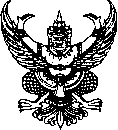                              บันทึกข้อความส่วนราชการ กสธ. (กง.สส.)  โทร. ๐-๒๒๔๑-9000 ต่อ 5405ที่  มท 0819.2/				        วันที่	 มีนาคม  2567 เรื่อง 	ขอความร่วมมือในการดำเนินงานป้องกันการจมน้ำเรียน  	อสถ.	๑. ต้นเรื่อง				สถ.  ได้รับแจ้งจาก มท. ว่า กระทรวงสาธารณสุขแจ้งว่า ข้อมูลขององค์การอนามัยโลก (World Health Organization : WHO) พบว่าในแต่ละปีทั่วโลกมีคนจมน้ำเสียชีวิตเฉลี่ยปีละ 236,000 คน ในจำนวนนี้ 1 ใน 4 เป็นเด็กอายุต่ำกว่า 15 ปี โดยในกลุ่มเด็กอายุ 5 – 14 ปี พบว่าการจมน้ำเป็นสาเหตุการเสียชีวิต อันดับ 1 สำหรับประเทศไทยในช่วง 10 ปีที่ผ่านมา (ปี พ.ศ. 2556 - 2565) มีคนจมน้ำเสียชีวิตทั้งหมด 36,342 คน เฉลี่ยวันละเกือบ 10 คน โดยเป็นเด็กอายุต่ำกว่า 15 ปี จำนวน 6,998 คน ซึ่งในกลุ่มเด็กจะพบการจมน้ำสูงที่สุดในช่วงปิดภาคการศึกษา ประกอบกับในปี พ.ศ. 2566 มีเหตุการณ์การจมน้ำจากอุบัติเหตุขนส่งทางน้ำจำนวนมาก ในการนี้ มท. จึงขอให้ให้ สถ. แจ้งกำชับหน่วยงานในสังกัดพิจารณาดำเนินการตามประเด็นขอความร่วมมือ ดังนี้  							        (เอกสารแนบ)				1.1 กำชับให้ผู้ประกอบการหรือหน่วยงานภาครัฐที่เปิดให้บริการหรือกำกับดูแลแหล่งน้ำที่จัดให้เป็นแหล่งท่องเที่ยวทางน้ำ โดยให้ดำเนินการ ดังนี้					1.1.1 แบ่งเขตพื้นที่สำหรับเล่นน้ำหรือกิจกรรมทางน้ำ					1.1.2 จัดให้มีเสื้อชูชีพให้กับผู้มาใช้บริการอย่างเพียงพอ และให้สวมใส่ทุกครั้งที่ทำกิจกรรมทางน้ำ					1.1.3 จัดให้มีเจ้าหน้าที่ Lifeguard คอยดูแลตลอดเวลาที่เปิดให้บริการ					1.1.4 จัดให้มีอุปกรณ์ช่วยคนตกน้ำติดตั้งไว้เป็นระยะและสามารถเข้าถึงได้ง่าย รวมทั้งติดป้ายแจ้งเตือน เช่น ห้ามลงเล่นน้ำ ระดับน้ำลึก น้ำวน เป็นต้น					1.1.5 มีกฎระเบียบห้ามดื่มเครื่องดื่มที่มีแอลกอฮอล์ ก่อนและขณะทำกิจกรรมทางน้ำ				1.2 ให้องค์กรปกครองส่วนท้องถิ่นดำเนินการจัดการแหล่งน้ำเสี่ยงที่อยู่ในพื้นที่รับผิดชอบเพื่อให้เกิดความปลอดภัย เช่น สร้างรั้ว มีอุปกรณ์ ป้ายเตือน รวมทั้งกำหนดให้มีกฎระเบียบ/ข้อกำหนดในการขุดแหล่งน้ำใหม่ จะต้องมีมาตรการป้องกันเพื่อความปลอดภัยและลดความเสี่ยงต่อการจมน้ำ				1.3 ให้องค์กรปกครองส่วนท้องถิ่น หน่วยงานภาคการศึกษา และหน่วยงานสาธารณสุขสนับสนุนให้เด็กอายุ 6 ปีขึ้นไป ได้เรียนว่ายน้ำเพื่อเอาชีวิตรอด (ความรู้เรื่องความปลอดภัยทางน้ำ ทักษะการเอาชีวิตรอดในน้ำ และวิธีช่วยเหลือที่ถูกต้อง) และเด็กอายุ 12 ปี ขึ้นไป ได้เรียน CPR				1.4 ให้กำนัน ผู้ใหญ่บ้าน เฝ้าระวัง แจ้งเตือน และประชาสัมพันธ์ให้ประชาชนในชุมชนทราบถึงอันตราย และวิธีการป้องกันการจมน้ำ และครอบครัวที่มีเด็กอายุต่ำกว่า 2 ปี ให้ใช้คอกกั้นเด็กหรือการกำหนดพื้นที่เล่นที่ปลอดภัยให้แก่เด็ก (Playpen)				1.5 ให้ทุกหน่วยงานในพื้นที่มีการบูรณาการสร้างทีมเครือข่ายผู้ก่อการดี (MERIT MAKER Plus) ป้องกันการจมน้ำ และให้ทีมอาสาก่อการดีป้องกันการจมน้ำ (SPEC MM) 				1.6 ให้ทุกหน่วยงานเร่งประชาสัมพันธ์ความเสี่ยงและมาตรการป้องกันการจมน้ำโดยเน้นหนักในช่วงฤดูร้อน/2. ข้อพิจารณา...-2-	2. ข้อพิจารณา  		กสธ. (กง.สส.) พิจารณาแล้ว เห็นควรมีหนังสือแจ้งจังหวัดประชาสัมพันธ์กำชับให้ อปท. พิจารณาดำเนินการตามประเด็นดังกล่าวข้างต้นตามภารกิจและอำนาจหน้าที่ที่เกี่ยวข้อง 	3. ข้อเสนอ	    จึงเรียนมาเพื่อโปรดพิจารณา หากเห็นชอบโปรดลงนามในหนังสือที่เสนอมาพร้อมนี้                 (นายชินกร  ดีสุยา)						             ผอ.กสธ. ที่  มท ๐๘๑9.2/ว						กรมส่งเสริมการปกครองท้องถิ่น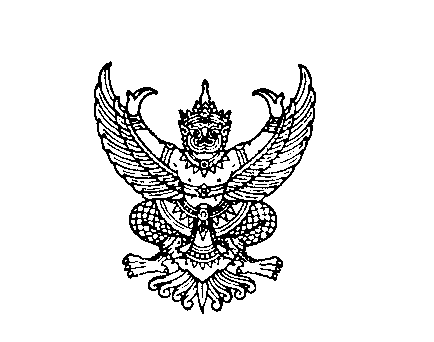 								ถนนนครราชสีมา เขตดุสิต กทม. ๑๐๓๐๐	เมษายน  2567เรื่อง  	ขอความร่วมมือในการดำเนินงานป้องกันการจมน้ำเรียน  ผู้ว่าราชการจังหวัด ทุกจังหวัดสิ่งที่ส่งมาด้วย 	สำเนาหนังสือกระทรวงมหาดไทย ด่วนที่สุด ที่ มท 0211.3/ว 2945  	ลงวันที่ 20 มีนาคม 2567   					         จำนวน 1 ชุด			ด้วยกรมส่งเสริมการปกครองท้องถิ่นได้รับแจ้งจากกระทรวงมหาดไทยว่า กระทรวงสาธารณสุขแจ้งว่า จากข้อมูลขององค์การอนามัยโลก (World Health Organization : WHO) พบว่าในแต่ละปีทั่วโลก
มีคนจมน้ำเสียชีวิตเฉลี่ยปีละ 236,000 คน ในจำนวนนี้ 1 ใน 4 เป็นเด็กอายุต่ำกว่า 15 ปี โดยในกลุ่ม
เด็กอายุ 5 – 14 ปี พบว่าการจมน้ำเป็นสาเหตุการเสียชีวิต อันดับ 1 สำหรับประเทศไทยในช่วง 10 ปีที่ผ่านมา 
(ปี พ.ศ. 2556 - 2565) มีคนจมน้ำเสียชีวิตทั้งหมด 36,342 คน เฉลี่ยวันละเกือบ 10 คน โดยเป็น
เด็กอายุต่ำกว่า 15 ปี จำนวน 6,998 คน ซึ่งในกลุ่มเด็กจะพบการจมน้ำสูงที่สุดในช่วงปิดภาคการศึกษา ประกอบกับในปี พ.ศ. 2566 มีเหตุการณ์การจมน้ำจากอุบัติเหตุขนส่งทางน้ำจำนวนมาก จึงขอให้แจ้งกำชับหน่วยงานในสังกัดพิจารณาดำเนินการตามประเด็นขอความร่วมมือ ดังนี้			1. กำชับให้ผู้ประกอบการหรือหน่วยงานภาครัฐที่เปิดให้บริการหรือกำกับดูแลแหล่งน้ำ
ที่จัดให้เป็นแหล่งท่องเที่ยวทางน้ำ โดยให้ดำเนินการ ดังนี้				1.1 แบ่งเขตพื้นที่สำหรับเล่นน้ำหรือกิจกรรมทางน้ำ				1.2 จัดให้มีเสื้อชูชีพให้กับผู้มาใช้บริการอย่างเพียงพอ และให้สวมใส่ทุกครั้งที่ทำกิจกรรมทางน้ำ				1.3 จัดให้มีเจ้าหน้าที่ Lifeguard คอยดูแลตลอดเวลาที่เปิดให้บริการ				1.4 จัดให้มีอุปกรณ์ช่วยคนตกน้ำติดตั้งไว้เป็นระยะและสามารถเข้าถึงได้ง่าย รวมทั้ง
ติดป้ายแจ้งเตือน เช่น ห้ามลงเล่นน้ำ ระดับน้ำลึก น้ำวน เป็นต้น				1.5 มีกฎระเบียบห้ามดื่มเครื่องดื่มที่มีแอลกอฮอล์ ก่อนและขณะทำกิจกรรมทางน้ำ		2. ให้องค์กรปกครองส่วนท้องถิ่นดำเนินการจัดการแหล่งน้ำเสี่ยงที่อยู่ในพื้นที่รับผิดชอบเพื่อให้เกิดความปลอดภัย เช่น สร้างรั้ว มีอุปกรณ์ ป้ายเตือน รวมทั้งกำหนดให้มีกฎระเบียบ/ข้อกำหนด
ในการขุดแหล่งน้ำใหม่ จะต้องมีมาตรการป้องกันเพื่อความปลอดภัยและลดความเสี่ยงต่อการจมน้ำ		3. ให้องค์กรปกครองส่วนท้องถิ่น หน่วยงานภาคการศึกษา และหน่วยงานสาธารณสุขสนับสนุนให้เด็กอายุ 6 ปีขึ้นไป ได้เรียนว่ายน้ำเพื่อเอาชีวิตรอด (ความรู้เรื่องความปลอดภัยทางน้ำ ทักษะ
การเอาชีวิตรอดในน้ำ และวิธีช่วยเหลือที่ถูกต้อง) และเด็กอายุ 12 ปี ขึ้นไป ได้เรียน CPR		4. ให้กำนัน ผู้ใหญ่บ้าน เฝ้าระวัง แจ้งเตือน และประชาสัมพันธ์ให้ประชาชนในชุมชนทราบ
ถึงอันตราย และวิธีการป้องกันการจมน้ำ และครอบครัวที่มีเด็กอายุต่ำกว่า 2 ปี ให้ใช้คอกกั้นเด็กหรือ
การกำหนดพื้นที่เล่นที่ปลอดภัยให้แก่เด็ก (Playpen)/5 ให้ทุก...-2-		5. ให้ทุกหน่วยงานในพื้นที่มีการบูรณาการสร้างทีมเครือข่ายผู้ก่อการดี (MERIT MAKER Plus) ป้องกันการจมน้ำ และให้ทีมอาสาก่อการดีป้องกันการจมน้ำ (SPEC MM) 		6. ให้ทุกหน่วยงานเร่งประชาสัมพันธ์ความเสี่ยงและมาตรการป้องกันการจมน้ำโดยเน้นหนักในช่วงฤดูร้อน รายละเอียดปรากฏตามสิ่งที่ส่งมาด้วยกรมส่งเสริมการปกครองท้องถิ่น จึงขอความร่วมมือจังหวัดประชาสัมพันธ์กำชับให้องค์กรปกครองส่วนท้องถิ่นพิจารณาดำเนินการตามประเด็นดังกล่าวข้างต้นตามภารกิจและอำนาจหน้าที่ที่เกี่ยวข้อง 
ทั้งนี้ สามารถดาวน์โหลดสิ่งที่ส่งมาด้วยได้ที่เว็บไซต์ https://rb.gy/lda773 หรือ QR Code ท้ายหนังสือฉบับนี้ จึงเรียนมาเพื่อโปรดพิจารณาขอแสดงความนับถืออธิบดีกรมส่งเสริมการปกครองท้องถิ่น                                                                                                                                                                                                                                                                                                                                                                                                                                                                                                                                                                                                                                                                                                                                                                                                                                                                                                                                                                                                                                                                                                                                                                                                                                                                                                                                                                                                                                                                                                                                                                                                                                                                                                                                                                                                                                                                                                                                                                                                                                                                                                                                                                                                                                                                                                                                                                                                     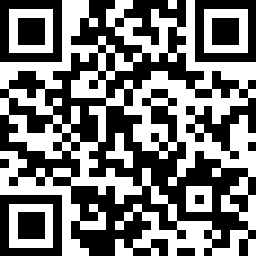 	บันทึกข้อความส่วนราชการ  กสธ. (กง.สส.) โทร. ๐ ๒๒๔๑ 7225 ที่  มท ๐๘๑๙.2/  	วันที่         สิงหาคม   ๒๕๖3        เรื่อง  ขอเผยแพร่หนังสือราชการลงในเว็บไซต์ของ สถ.เรียน  ผอ.ศส. 		พร้อมนี้ กสธ. (กง.สส.) ขอส่งสำเนาหนังสือ สถ. ที่ มท ๐๘๑9.2/วลงวันที่       สิงหาคม ๒๕๖3 เรื่อง การเสนอชื่อผู้แทนจากองค์กรปกครองส่วนท้องถิ่น เพื่อเลือกกันเองเป็นกรรมการสภาการสาธารณสุขชุมชน เพื่อพิจารณาเผยแพร่ในเว็บไซต์ของ สถ. ในส่วนของ “หนังสือราชการ” รายละเอียดปรากฏตามสิ่งที่ส่งมาพร้อมนี้	จึงเรียนมาเพื่อโปรดพิจารณา    (นายกิตติพงษ์ เกิดฤทธิ์)		 ผอ.กสธ.